IĞDIR ÜNİVERSİTESİ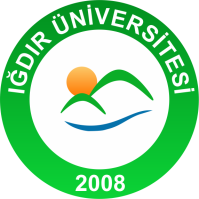 İŞ AKIŞ ŞEMASIIĞDIR ÜNİVERSİTESİİŞ AKIŞ ŞEMASIIĞDIR ÜNİVERSİTESİİŞ AKIŞ ŞEMASIIĞDIR ÜNİVERSİTESİİŞ AKIŞ ŞEMASIBirim Adı           : Ziraat Fakültesi Dekanlığı                                    Form No       : 01Faaliyet/Süreç : Hastalık İzin Süreci                                               Sayfa Sayısı  : 03Birim Adı           : Ziraat Fakültesi Dekanlığı                                    Form No       : 01Faaliyet/Süreç : Hastalık İzin Süreci                                               Sayfa Sayısı  : 03Birim Adı           : Ziraat Fakültesi Dekanlığı                                    Form No       : 01Faaliyet/Süreç : Hastalık İzin Süreci                                               Sayfa Sayısı  : 03Birim Adı           : Ziraat Fakültesi Dekanlığı                                    Form No       : 01Faaliyet/Süreç : Hastalık İzin Süreci                                               Sayfa Sayısı  : 031.SÜREÇ GİRDİLERİHastalık İzin DilekçesiRapor1.SÜREÇ GİRDİLERİHastalık İzin DilekçesiRapor2.SÜREÇ ÇIKTILARIHastalık İzin Formu2.SÜREÇ ÇIKTILARIHastalık İzin Formu3.İLGİLİ KANUN MADDELERİ2547 Sayılı Kanunu657 Sayılı Kanun3.İLGİLİ KANUN MADDELERİ2547 Sayılı Kanunu657 Sayılı Kanun3.İLGİLİ KANUN MADDELERİ2547 Sayılı Kanunu657 Sayılı Kanun3.İLGİLİ KANUN MADDELERİ2547 Sayılı Kanunu657 Sayılı Kanun4.KULLANILAN DÖKÜMANLARHastalık İzin DilekçesiRapor4.KULLANILAN DÖKÜMANLARHastalık İzin DilekçesiRapor4.KULLANILAN DÖKÜMANLARHastalık İzin DilekçesiRapor4.KULLANILAN DÖKÜMANLARHastalık İzin DilekçesiRapor5.KULLANILAN KAYNAKLARBilgisayar, Klavye, Mause, Yazıcı TelefonPersonel İzin Otomasyon Sistemi5.KULLANILAN KAYNAKLARBilgisayar, Klavye, Mause, Yazıcı TelefonPersonel İzin Otomasyon Sistemi5.KULLANILAN KAYNAKLARBilgisayar, Klavye, Mause, Yazıcı TelefonPersonel İzin Otomasyon Sistemi5.KULLANILAN KAYNAKLARBilgisayar, Klavye, Mause, Yazıcı TelefonPersonel İzin Otomasyon SistemiHAZIRLAYANKONTROL EDENKONTROL EDENONAYLAYANEmine TÜRKELİAydın ÇATAydın ÇATProf. Dr. Erkan BOYDAKIĞDIR ÜNİVERSİTESİZİRAAT FAKÜLTESİ DEKANLIĞIHASTALIK İZİN  İŞ AKIŞ ŞEMASIIĞDIR ÜNİVERSİTESİZİRAAT FAKÜLTESİ DEKANLIĞIHASTALIK İZİN  İŞ AKIŞ ŞEMASIIĞDIR ÜNİVERSİTESİZİRAAT FAKÜLTESİ DEKANLIĞIHASTALIK İZİN  İŞ AKIŞ ŞEMASIIĞDIR ÜNİVERSİTESİZİRAAT FAKÜLTESİ DEKANLIĞIHASTALIK İZİN  İŞ AKIŞ ŞEMASIİŞ AKIŞIİŞ AKIŞIİŞ AKIŞISORUMLULARBölüm BaşkanıDekanFakülte SekreteriPersonel İşleriPersonel İşleriHAZIRLAYANKONTROL EDENONAYLAYANONAYLAYANEmine TÜRKELİAydın ÇATProf. Dr. Hasan BALProf. Dr. Hasan BAL